Priorities for the WeekWeekly Calendar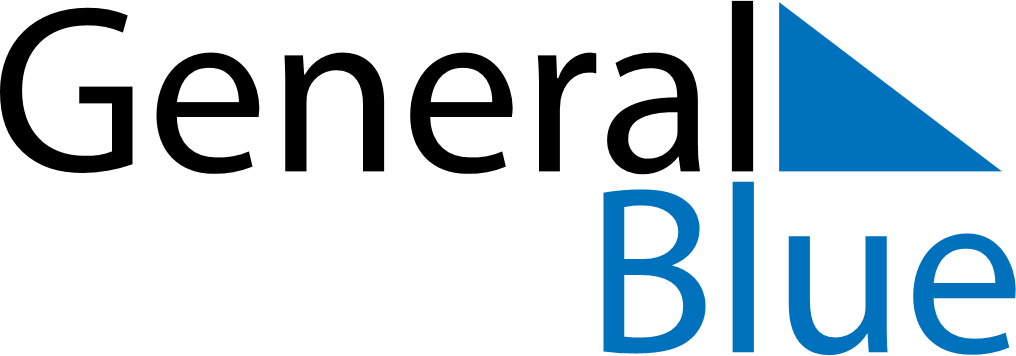 April 5, 2020 - April 11, 2020Weekly CalendarApril 5, 2020 - April 11, 2020Weekly CalendarApril 5, 2020 - April 11, 2020Weekly CalendarApril 5, 2020 - April 11, 2020Weekly CalendarApril 5, 2020 - April 11, 2020Weekly CalendarApril 5, 2020 - April 11, 2020Weekly CalendarApril 5, 2020 - April 11, 2020Weekly CalendarApril 5, 2020 - April 11, 2020SUNApr 05MONApr 06TUEApr 07WEDApr 08THUApr 09FRIApr 10SATApr 116 AM7 AM8 AM9 AM10 AM11 AM12 PM1 PM2 PM3 PM4 PM5 PM6 PM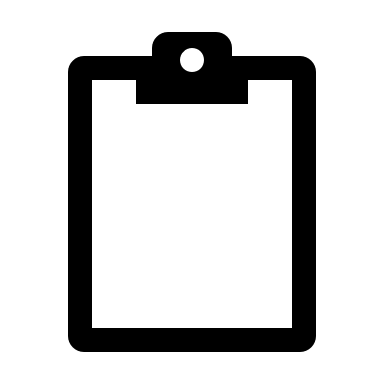 